Приложение 1 к Договору от «___» _________ 20__г СХЕМА расположения территории жилой застройки, подлежащей комплексному развитию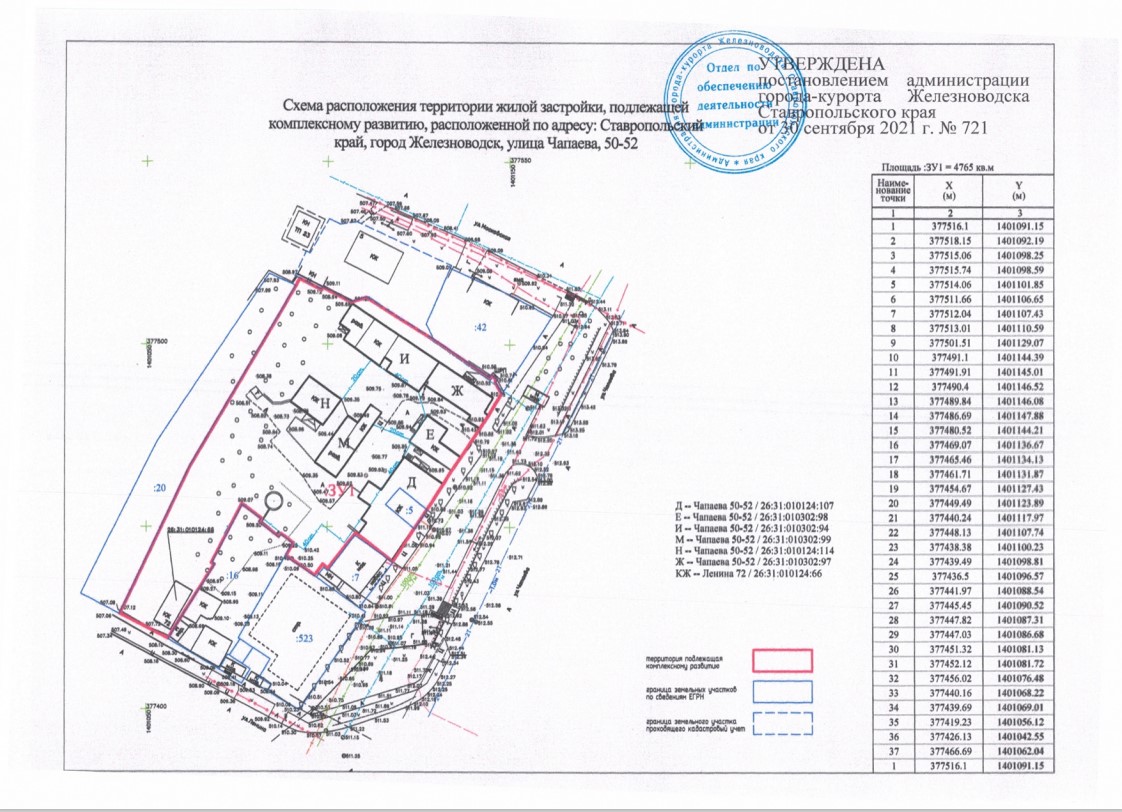 Приложение 2к Договору от«___» _________ 20__г.ПЕРЕЧЕНЬ объектов капитального строительства, расположенных в границах территории жилой застройки по адресу: Российская Федерация, Ставропольский край, город Железноводск, улица Чапаева, 50-52, подлежащей комплексному развитию, в том числе перечень объектов капитального строительства, подлежащих сносу Приложение 3 к Договору от «___» _________ 20__г. ГРАФИК обеспечения комплексного развития территории Приложение 4к Договоруот «___» _________ 20__г.ПЕРЕЧЕНЬ видов работ по благоустройству территории*виды работ по благоустройству должны быть выполнены согласно прилагаемой сметеСМЕТА видов работ по благоустройству территории№ п/пНаименованиеКадастровый номерАдрес Примечание123451.Жилой дом26:31:010302:99город Железноводск, улица Чапаева, дом 50-52, литер Мподлежит сносу2.Жилой дом26:31:010124:114город Железноводск, улица Чапаева, дом 50-52, литер Нподлежит сносу3.Жилой дом26:31:010124:107город Железноводск, улица Чапаева, дом 50-52, литер Дподлежит сносу4.Жилой дом26:31:010302:98город Железноводск, улица Чапаева, дом 50-52, литер Еподлежит сносу5.Жилой дом26:31:010302:97город Железноводск, улица Чапаева, дом 50-52, литер Жподлежит сносу6.Жилой дом26:31:010124:94город Железноводск, улица Чапаева, дом 50-52, литер Иподлежит сносу7.Жилой дом26:31:010124:66город Железноводск, улица Ленина, дом 72подлежит сносу№ п/п Мероприятие Максимальный срок выполнения Ответственный Документы (сведения), подтверждающие исполнение мероприятия 123451.Подготовка и направление в Администрацию города-курорта Железноводска Ставропольского края  (далее – Администрация) проекта планировки Территории комплексного развития, включая проект межевания территории комплексного развития 6 (шесть) месяцев с даты подписания Инвестор копия обращения в Администрацию с приложением материалов 2.Утверждение Администрацией проекта планировки территории комплексного развития, включая проект межевания Территории комплексного развития3 (три) месяца с даты поступления на утверждение в Администрацию Администрация копия правового акта Админситарации 123453. Соглашение на приобретение квартир 6 (шесть) месяцев с даты утверждения  проекта планировки территории комплексного развития Инвестор копия соглашения 4. Изъятие объектов недвижимости для муниципальных нужд на основании утвержденной  документации по планировке территории комплексного развития в соответствии с регламентными сроками Администрация, Инвестор ходатайство об изъятии объектов недвижимости,  копия правового акта Администрации,  соглашение об изъятии недвижимого имущества 4.1. Направление в Администрацию ходатайства об изъятии объектов недвижимости в соответствии с регламентными сроками Инвестор ходатайство об изъятии объектов недвижимости 4.2. Принятие Администрацией решения об изъятии объектов недвижимости для муниципальных нужд на основании утвержденной документации по планировке территории комплексного развития 1 (один) месяц с даты поступления соответствующего ходатайства Инвестора Администрация копия правового акта Администрации 123454.3 Заключение соглашения об объектах недвижимости, предоставление в полном объеме возмещения за изымаемые объекты недвижимости в соответствии с действующим законодательством Администрация, Инвестор соглашение об изъятии недвижимого имущества 5. Государственная регистрация прав на изъятые объекты недвижимости в соответствии с утвержденным проектом планировки территории комплексного развития, включая проект межевания территории комплексного развития  в соответствии с действующим законодательством Инвестор выписки из Единого государственного реестра недвижимости на изъятые объекты недвижимости 6. Образование земельных участков в соответствии с проектом межевания территории (в границах территории комплексного развития); постановка образованных земельных участков на государственный кадастровый учет  в соответствии с техническим заданием Инвестор выписки из Единого государственного реестра недвижимости на образуемые земельные участки 7. Государственная регистрация прав на образованные земельные участки, на земельные участки, предоставленные в соответствии с пунктом 3 настоящего графика в соответствии с регламентными сроками Инвестор выписки из Единого государственного реестра недвижимости на образованные земельные участки 123458. Установление сервитутов по решению Администрации в соответствии с регламентными сроками Инвестор копия правового акта Администрации об установлении сервитута, копия соглашения об установлении сервитута  9. Заключение договора подряда на выполнение проектных и изыскательских работ, выдача Подрядчику задания на проектирование устанавливается дополнительным соглашением Инвестор копия заключенного договора  подряда на выполнение проектных и изыскательских работ10. Получение градостроительных планов земельных участков устанавливается дополнительным соглашением Инвестор Реквизиты градостроительных планов земельных участков 11. Государственная экспертиза проектной документации и результатов инженерных изысканий устанавливается дополнительным соглашением Инвестор копия заключения госу-дарственной экспертизы 12. Получение разрешения на строительство устанавливается дополнительным соглашением Инвестор реквизиты разрешения на строи-тельство 1234513. Строительство объектов, преду-смотренных проектом планировки территории комплексного развития и проектом межевания территории комплексного  развития, включая объекты коммунальной, транспортной  и социальной инфраструктур, в соответствии с положением об очередности планируемого развития территории, предусмотренным утвержденным проектом планировки территории комплексного развития, включая проект межевания Территории комплексного развития, и благоустройство территории комплексного развития устанавливается дополнительным соглашением Инвестор - 14. Ввод объектов в эксплуатацию устанавливается дополнительным соглашением Инвестор реквизиты разрешения на ввод объекта в эксплуатацию 1234515. Оформление акта о результатах исполнения Договора устанавливается дополнительным соглашением Администрация, Инвестор - № п/пНаименование*Единица  измеренияКоличествоСрок123451.Ремонт ступенейкв.м.50до 31 декабря 2022 г.2.Ремонт подпорной стеныкв.м.260до 31 декабря 2022 г.3.Ремонт павильонов шт.2до 31 декабря 2022 г.4.Установка прожекторов зеленых LUXшт.3до 31 декабря 2022 г.5.Монтаж экрана MAT-L МАТОВЫЙ ДЛЯ PDS,MIC (ARL, ПЛАСТИК)шт.25до 31 декабря 2022 г.6.Установка стоек витых под прожекторышт.3до 31 декабря 2022 г.№ п/пНаименованиеЕдиницы измеренияКоличество (объем) работ№ п/пНаименованиеЕдиницы измеренияКоличество (объем) работ№ п/пНаименованиеЕдиницы измеренияКоличество (объем) работ1234Раздел 1Раздел 1Раздел 1Раздел 11.Разборка покрытий и оснований: цементно-бетонных
НР (262,35 руб.): 102% от ФОТ (257,21 руб.)
СП (138,89 руб.): 54% от ФОТ (257,21 руб.)100 куб.м. конструкций0,392.Погрузочные работы при автомобильных перевозках: мусор строительный с погрузкой экскаваторами емкостью ковша до 0,5 куб.м.
НР 0% от ФОТ
СП 0% от ФОТ1 т груза97,53.Устройство основания под штукатурку из металлической сетки: по кирпичным и бетонным поверхностям
НР (1373,32 руб.): 89%от ФОТ (1543,06 руб.)
СП (678,95 руб.): 44% отФОТ (1543,06 руб.)100 кв.м.поверхности3,14.Сетка тканая с квадратными ячейками № 05 без покрытиякв.м.3415.Сетка плетеная из проволоки диаметром 1,6 мм без покрытия, 20х20 ммкв.м.3416.Грунтование водно-дисперсионной грунтовкой «Нортекс-Грунт» поверхностей: пористых (камень, кирпич, бетон и т.д.)100 кв.м.обрабатывае-мой поверхности3,149,67 = 271,99 - 13,8 x 16,11
НР (94,79 руб.): 100% от ФОТ (94,79 руб.)
СП (46,45 руб.): 49% от ФОТ (94,79 руб.)7.Грунтовка «Бетоконтакт», КНАУФкг42,788.Устройство покрытий: из гранитных плит при количестве плит на 1 м2 до 4 шт.(базальт)
4 321,10 = 147 021,10 - 100 x 1 427,00
НР (7292,82 руб.): 112% от ФОТ (6511,45 руб.)
СП (4232,44 руб.): 65% от ФОТ (6511,45 руб.)100 кв.м. покрытия2,69.Изделия архитектурно-строительные из гранита и других прочных пород пиленые 2 группа, фактурная обработка лицевой поверхности пиленая А, Б, плиты облицовочные, накрывочные, подоконные, проступи, толщина 30 ммкв.м.26010.Облицовка ступеней гранитными плитами (базальт)
23 316,42 = 190 785,12 - 102 x 1 641,85
НР (7233,26 руб.): 100% от ФОТ (7233,26 руб.)
СП (3544,3 руб.): 49% от ФОТ (7233,26 руб.)100 кв.м. поверхности облицовки0,511.Изделия архитектурно-строительные из гранита и других прочных пород пиленые 2 группа, фактурная обработка лицевой поверхности пиленая А, Б, плиты облицовочные, накрывочные, подоконные, проступи, толщина 30 ммкв.м.5112.Облицовка крышки парапета гранитными полированными плитами толщиной 40-60 мм, число плит в 1 кв.м.: до 4
16 328,87 = 252 824,41 - 101 x 2 341,54НР (4633,35 руб.): 100% от ФОТ (4633,35 руб.)
СП (2270,34 руб.): 49% от ФОТ (4633,35 руб.)100 кв.м.поверхности облицовки0,413.Изделия архитектурно-строительные из гранита и других прочных пород пиленые 2 группа, фактурная обработка лицевой поверхности пиленая А, Б, плиты облицовочные, накрывочные, подоконные, проступи, толщина 30 ммкв.м.40,414.Устройство стен подвалов и подпорных стен железобетонных высотой: до 3 м, толщиной до 1000 мм(фундамент под две круглые скамейки)
НР (277,5 руб.): 102% от ФОТ (272,06 руб.)
СП (134,13 руб.): 58%*0,85 от ФОТ (272,06 руб.)100 куб.м. бетона, бутобетона и железобетона в деле0,06Подпорные стеныПодпорные стеныПодпорные стеныПодпорные стены15.Разборка облицовки стен: из известковых плит
НР (6778,69 руб.): 90% от ФОТ (7531,88 руб.)
СП (3389,35 руб.): 45% от ФОТ (7531,88 руб.)100 кв.м. поверхности облицовки2,216.Демонтаж крышки парапета гранитными полированными плитами толщиной 40-60 мм, число плит в 1 кв.м.: до 4
16 328,87 = 252 824,41 - 101 x 2 341,54
НР (3706,68 руб.): 100% от ФОТ (3706,68 руб.)
СП (1816,27 руб.): 49% от ФОТ (3706,68 руб.)100 кв.м. поверхности облицовки0,417.Грунтование водно-дисперсионной грунтовкой «Нортекс-Грунт» поверхностей: пористых (камень, кирпич, бетон и т.д.) 49,67 = 271,99 - 13,8 x 16,11
НР (79,5 руб.): 100% от ФОТ (79,5 руб.)
СП (38,96 руб.): 49% от ФОТ (79,5 руб.)100 кв.м. обрабатывае-мой поверхности2,618.Грунтовка «Бетоконтакт», КНАУФкг35,8819.Штукатурка по сетке без устройства каркаса: улучшенная стен
НР (2835,39 руб.): 100% от ФОТ (2835,39 руб.)
СП (1389,34 руб.): 49% от ФОТ (2835,39 руб.)100 кв.м. оштукатуриваемой поверхности2,620.Отделка фасадов мелкозернистыми декоративными покрытиями из минеральных или полимерминеральных пастовых составов на латексной основе по подготовленной поверхности с лесов и земли, состав с наполнителем: из крупнозернистого минерала (размер зерна до 5 мм)
НР (1350,34 руб.): 100% от ФОТ (1350,34 руб.)
СП (661,67 руб.): 49% от ФОТ (1350,34 руб.)100 кв.м. отделываемой поверхности2,221.Грунтование водно-дисперсионной грунтовкой «Нортекс-Грунт» поверхностей: пористых (камень, кирпич, бетон и т.д.)
НР (67,27 руб.): 100% от ФОТ (67,27 руб.)
СП (32,96 руб.): 49% от ФОТ (67,27 руб.)100 кв.м. обрабатывае-мой поверхности2,222.Грунтовка акриловая НОРТЕКС-ГРУНТкг35,8823.Окраска фасадов с лесов с подготовкой поверхности: перхлорвиниловая
НР (258,14 руб.): 100% от ФОТ (258,14 руб.)
СП (126,49 руб.): 49% от ФОТ (258,14 руб.)100 кв.м. окрашиваемой поверхности2,224.Облицовка крышки парапета гранитными полированными плитами толщиной 40-60 мм, число плит в 1 м2: до 4
16 328,87 = 252 824,41 - 101 x 2 341,54
НР (4633,35 руб.): 100% от ФОТ (4633,35 руб.)
СП (2270,34 руб.): 49% от ФОТ (4633,35 руб.)100 кв.м. поверхности облицовки0,425.Изделия архитектурно-строительные из гранита и других прочных пород пиленые 2 группа, фактурная обработка лицевой поверхности пиленая А, Б, плиты облицовочные, накрывочные, подоконные, проступи, толщина 30 ммкв.м.40,4ПавильоныПавильоныПавильоныПавильоны26.Снятие оконных переплетов: остекленных
НР (21,48 руб.): 90% от ФОТ (23,87 руб.)
СП (11,22 руб.): 47% от ФОТ (23,87 руб.)100 кв.м. оконных переплетов0,0827.Демонтаж оконных коробок: в каменных стенах с отбивкой штукатурки в откосах
НР (30,2 руб.): 90% от ФОТ (33,56 руб.)
СП (15,77 руб.): 47% от ФОТ (33,56 руб.)100 коробок0,0428.Снятие дверных полотен
НР (8,11 руб.): 90% от ФОТ (9,01 руб.)
СП (4,23 руб.): 47% от ФОТ (9,01 руб.)100 кв.м. дверных полотен0,0429.Демонтаж дверных коробок: в каменных стенах с отбивкой штукатурки в откосах
НР (20,76 руб.): 90% от ФОТ (23,07 руб.)
СП (10,84 руб.): 47% от ФОТ (23,07 руб.)100 коробок0,0230.Разборка мелких покрытий и обделок из листовой стали: поясков, сандриков, желобов, отливов, свесов и т.п. НР (30,98 руб.): 90% от ФОТ (34,42 руб.)
СП (15,83 руб.): 46% от ФОТ (34,42 руб.) 100 м труб и покрытий0,6231.Демонтаж подшивки потолков: плитами древесноволокнистыми твердыми толщиной 5 мм
НР (360,03 руб.): 108% от ФОТ (333,36 руб.)
СП (183,35 руб.): 55% от ФОТ (333,36 руб.)100 кв.м. потолка0,832.Разборка покрытий кровель: из листовой стали
НР (53,91 руб.): 103% от ФОТ (52,34 руб.)
СП (30,88 руб.): 59% от ФОТ (52,34 руб.)100 кв.м. покрытия133.Демонтаж металлоконструкций покрытий
НР (65,41 руб.): 103% от ФОТ (63,5 руб.)
СП (37,47 руб.): 59% от ФОТ (63,5 руб.)1 т демонтированных конструкций0,85834.Установка в жилых и общественных зданиях оконных блоков из ПВХ профилей: поворотных (откидных, поворотно-откидных) с площадью проема до 2 кв.м. одностворчатых
НР (200,52 руб.): 108% от ФОТ (185,67 руб.)
СП (102,12 руб.): 55% от ФОТ (185,67 руб.)100 кв.м. проемов0,10835.Установка подоконных досок из ПВХ: в каменных стенах толщиной до 0,51 м
НР (21,12 руб.): 108% от ФОТ (19,56 руб.)
СП (10,76 руб.): 55% от ФОТ (19,56 руб.)100 п.м0,1236.Смена обделок из листовой стали (отливов) шириной: до 0,4 мНР (29,92 руб.): 90% от ФОТ (33,24 руб.)
СП (15,29 руб.): 46% от ФОТ (33,24 руб.)100 м0,1237.Установка блоков из поливинилхлорида в наружных и внутренних дверных проемах: балконных в каменных стенах
НР (75,56 руб.): 108% от ФОТ (69,96 руб.)
СП (38,48 руб.): 55% от ФОТ (69,96 руб.)100 кв.м.проемов0,0438.Изготовление и монтаж лицевой части короба с подсветкой (размер 6,4 х 6,4 м)
МАТ=234476,43/9,02шт.239.Изготовление и монтаж лицевой части короба с подсветкой (размер 5 х 5 м)
МАТ=180259,34/9,02шт.140.Изготовление и монтаж лицевой части короба с подсветкой(размер 5 х 5 м)
МАТ=178703,24/9,02шт.241.Изготовление и монтаж оконных роллетов (распилов)
МАТ=15177,18/9,02шт.442.Изготовление и монтаж дверных роллетов(распилов)
МАТ=10619,93/9,02шт.243.Изготовление и монтаж металлоконструкций каркаса и покрытия остановки
МАТ=7100/9,02кв.м.180ОсвещениеОсвещениеОсвещениеОсвещение44.Разработка грунта вручную в траншеях глубиной до 2 м без креплений с откосами, группа грунтов: 2
НР (259,6 руб.): 89% от ФОТ (291,68 руб.)СП (116,67 руб.): 40% от ФОТ (291,68 руб.)100 куб.м. грунта0,2745.Прокладка труб гофрированных ПВХ для защиты проводов и кабелей
НР (190,56 руб.): 97% от ФОТ (196,45 руб.)
СП (100,19 руб.): 51% от ФОТ (196,45 руб.)100 м1,846.Трубы дренажные полиэтиленовые (ПНД) гофрированные с геотекстилем диаметром 110 ммм182,547.Затягивание провода в проложенные трубы и металлические рукава первого одножильного или многожильного в общей оплетке, суммарное сечение: до 120 кв.м.
НР (188,29 руб.): 97% от ФОТ (194,11 руб.)
СП (99 руб.): 51% от ФОТ (194,11 руб.)100 м1,848.Кабель силовой с медными жилами с изоляцией и оболочкой из поливинилхлорида, не распространяющий горение, с низким дымо- и газовыделением, бронированный, напряжением 1,0 кВ (ГОСТ Р 53769-2010), марки ВБбШвнг-LS-Т 4х251000 м0,183649.Прокладка труб гофрированных ПВХ для защиты проводов и кабелей
НР (656,37 руб.): 97% от ФОТ (676,67 руб.)
СП (345,1 руб.): 51% от ФОТ (676,67 руб.)100 м6,250.Затягивание провода в проложенные трубы и металлические рукава первого одножильного или многожильного в общей оплетке, суммарное сечение: до 16 кв.мм.
НР (279,84 руб.): 97% от ФОТ (288,49 руб.)СП (147,13 руб.): 51% от ФОТ (288,49 руб.)100 м6,251.Трубы гибкие гофрированные тяжелые из ПНД, серии BH, диаметром 20 мм10 м62,7452.Прокладка кабеля, масса 1 м: до 1 кг, по стене бетонной
НР (961,7 руб.): 90% от ФОТ (1068,55 руб.)
СП (491,53 руб.): 46% от ФОТ (1068,55 руб.)100 м кабеля3,453.Провод ПВС 5х2,5
МАТ=201/9,02*1,02м34054.Прокладка кабеля, масса 1 м: до 1 кг, по стене бетонной
НР (791,98 руб.): 90% от ФОТ (879,98 руб.)
СП (404,79 руб.): 46% от ФОТ (879,98 руб.)100 м кабеля2,855.Кабель силовой с медными жилами с поливинилхлоридной изоляцией и оболочкой, не распространяющий горение марки ВВГнг, напряжением 1,0 кВ, с числом жил - 3 и сечением 2,5 кв.мм.1000 м0,2856.Шкаф (пульт) управления навесной, высота, ширина и глубина: до 900х600х500 мм
НР (21,08 руб.): 97% от ФОТ (21,73 руб.)
СП (11,08 руб.): 51% от ФОТ (21,73 руб.)шт.157.Щит с монтажной панелью ЩМП 800x600x300мм IP65 серия ST
МАТ=15997/9,02*1,02шт.158.Прибор или аппарат
НР (277,85 руб.): 97% от ФОТ (286,44 руб.)
СП (146,08 руб.): 51% от ФОТ (286,44 руб.)шт.3359.Бокс герметичный для блоков питания МАТ=5290/9,02*1,02шт.3360.Монтаж стальных плинтусов из гнутого профиля
НР (24,85 руб.): 93% от ФОТ (26,72 руб.)
СП (16,57 руб.): 62% от ФОТ (26,72 руб.)100 м плинтуса0,2561.Профиль KLUS-POR-F-1000 ANOD
МАТ=946/9,02*1,02м2562.ЭКРАН MAT-L МАТОВЫЙ ДЛЯ PDS, MIC (ARL, ПЛАСТИК)
МАТ=649/9,02*1,02м2563.Держатель POR-F-PLUS (диаметр 48-52мм) (ARL, Пластик)
МАТ=271/9,02*1,02шт.1064.Прибор или аппарат
НР (8587,99 руб.): 97% от ФОТ (8853,6 руб.)
СП (4515,34 руб.): 51% от ФОТ (8853,6 руб.)шт.102065.Модуль герметичный ARL-ORION-S15-12V Cool 15x55 deg
МАТ=164/9,02*1,02шт.102066.Гибкий неон ARL-MOONLIGHT-1004-SIDE 24V Green (ARL, 6.8 Вт/м, IP65)МАТ=1704/9,02*1,02м24067.Прокладка кабеля, масса 1 м: до 1 кг, по стене бетонной
НР (678,84 руб.): 90% от ФОТ (754,27 руб.)
СП (346,96 руб.): 46% от ФОТ (754,27 руб.)100 м кабеля2,468.Монтаж стальных плинтусов из гнутого профиля
НР (238,54 руб.): 93% от ФОТ (256,49 руб. СП (159,02 руб.): 62% от ФОТ (256,49 руб.)СП (159,02 руб.): 62% от ФОТ (256,49 руб.)100 м плинтуса2,469.Профиль ARL-MOONLIGHT-1004-1000 ANOD
МАТ=219/9,02*1,02м24070.Герметик ARL-MOONLIGHT-10-ST
МАТ=368/9,02*1,02Шт.2471.Заглушка ARL-MOONLIGHT-1004-CAP-SET-SL МАТ=159/9.02*1.02шт.2472.Прибор или аппарат
НР (126,29 руб.): 97% от ФОТ (130,2 руб.)
СП (66,4 руб.): 51% от ФОТ (130,2 руб.)шт.1573.Блок питания ARPV-ST12100 (12V, 8.3A, 100W)
МАТ=3344/9,02*1,02шт.1574.Прибор или аппарат
НР (67,36 руб.): 97% от ФОТ (69,44 руб.)
СП (35,41 руб.): 51% от ФОТ (69,44 руб.)шт.875.Блок питания ARPV-24250-А1 (24V, 10.4A, 250W)
МАТ=4935/9,02*1,02шт.876.Прибор или аппарат
НР (202,07 руб.): 97% от ФОТ (208,32 руб.)
СП (106,24 руб.): 51% от ФОТ (208,32 руб.)шт.2477.Коннектор NEO-GERM-3pin-WTW (4-8mm)
МАТ=394/9,02*1,02шт.1478.Коннектор тройной NEO-CON-T-2pin-BK (3-7 IP67)
МАТ=1374/9,02*1,02шт.1079.Прожектор, отдельно устанавливаемый на стальной конструкции: на земле, с лампой мощностью 500 Вт
НР (34,44 руб.): 97% от ФОТ (35,51 руб.)
СП (18,11 руб.): 51% от ФОТ (35,51 руб.)100 шт.0,0380.Прожектор зеленый LUX
МАТ=8855/9,02*1,02шт.381.Установка металлических столбов высотой до 4 м: с погружением в бетонное основание НР (14,64 руб.): 93% от ФОТ (15,74 руб.)
СП (9,76 руб.): 62% от ФОТ (15,74 руб.)100 столбов0,0382.Бетон тяжелый, крупность заполнителя 20 мм, класс В10 (М150)куб.м.0,190283.Стойка витая под проектор
МАТ=10235/9,02*1,02шт.3